СПб НИУ ИТМОкафедра ИПМАлгоритмы и структуры данныхЛабораторная работа № 5Задачи на графыВариант 9Работу выполнил:Студент II курсаГруппы № 2120Журавлев ВиталийСанкт-Петербург 2014 г.Цель работы: Написать программу, являющуюся решением заданной по условию задачи с вводом входных данных и выводом результата.Условие задачи:Винни-Пух и Пятачок нанялись защищать компьютерную сеть от хакеров, которые выкачивали из компьютеров секретную информацию. Компьютерная сеть Винни-Пуха и Пятачка состояла из связанных между собой больших ЭВМ, к каждой из которых подключалось несколько терминалов. Подключение к одной из больших ЭВМ позволяло получить информацию, содержащуюся в памяти этой ЭВМ, а также всю информацию, доступную для ЭВМ, к которым данная ЭВМ могла направлять запросы. Хаккеры и раньше нападали на подобные компьютерные сети и их тактика была известна. Поэтому Винни-Пух и Пятачок разработали специальную программу, которая помогла принять меры против готовившегося нападения. 
Тактика хакеров. При нападениях хакеры всегда получают доступ к информации всех ЭВМ сети. Добиваются они этого, захватывая некоторые ЭВМ сети, так чтобы от них можно было запросить информацию у оставшихся ЭВМ. Вариантов захвата существует множество. 
Например, захватить все ЭВМ. Но хакеры всегда выбирают такой вариант, при котором суммарное количество терминалов у захваченных ЭВМ минимально. 
Примечание: В сети Винни-Пуха ни у каких 2-х ЭВМ количество терминалов не совпадает. 
Техническое задание. Вам необходимо написать программу, входными данными которой было бы описание сети, а выходными - список номеров ЭВМ, которые могут быть выбраны хаккерами для захвата сети согласно их тактике. Ввод осуществляется из файла с именем INPUT.TXT. Формат ввода:
Количество ЭВМ в сети : N 
ЭВМ #1 имеет терминалов : T[1] 
ЭВМ #2 имеет терминалов : T[2] 
... 
ЭВМ #N имеет терминалов : T[N] 
Права на запрос : 
A[1] B[1] 
A[2] B[2] 
... 
A[K] B[K] 
0 0 
A[i] и В[i] - номера ЭВМ, последняя строка '0 0' обозначает конец списка прав на запрос, каждая пара A[i] B[i] обозначает, что ЭВМ с номеров A[i] имеет право запрашивать информацию у ЭВМ с номером B[i] (A[i] не равно B[i]). 
При вводе числа N и T[i] - натуральные, T[i] <=1000, N<=50, K<=2450. 
Формат вывода: 
Номера захватываемых ЭВМ : С[1] C[2] ... С[M]. 
Количество захватываемых ЭВМ : <M> Теоритические основы:Задача сводится к нахождению компонент связности. В каждой из них необходимо найти вершину с минимальным числом терминалов и вывести ее номер.Подграф графа называется его компонентой связности, если каждая из вершин подграфа достижима от любой из верши подграфа. Алгоритм поиска компонент связности в графеДан неориентированный граф  с  вершинами и  рёбрами. Требуется найти в нём все компоненты связности, т.е. разбить вершины графа на несколько групп так, что внутри одной группы можно дойти от одной вершины до любой другой, а между разными группами — пути не существует. Для решения используется обход в глубину. Фактически, мы производим серию обходов: сначала запустим обход из первой вершины, и все вершины, которые он при этом обошёл — образуют первую компоненту связности. Затем найдём первую из оставшихся вершин, которые ещё не были посещены, и запустим обход из неё, найдя тем самым вторую компоненту связности. И так далее, пока все вершины не станут помеченными.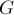 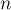 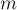 Описание алгоритма программы:В программе граф задан матрицей смежностей. Поиском в глубину находим компоненту связности. Выполняем этот шаг для каждой непомеченной  вершины и получаем минимальной множество компонент связности, т.е. минимальный список множеств ЭВМ, в которых необходимо “взломать” только одну машину для доступа к остальным из этого множества. Однако для оптимального выбора машин по количеству терминалов необходимо выбрать лучшую машину (с наименьшим количеством терминалов) в каждой компоненте связанности. Поэтому для каждого множества находится ЭВМ с наименьшим количеством терминалов и ее номер заносится в результирующий список, который затем выводится вместе со своей длиной.
Код программы:#include "stdafx.h"#include "iostream"#include "algorithm"#include "fstream"#include "vector"using namespace std;const int MAX_N = 50, MAX_T = 1000;void dfs(int v, vector<bool> &used, vector<vector<int>> &g, vector<int> &temp) {	used[v] = true;	temp.push_back(v);	for (int i = 0; i < g[v].size(); i++) {		if (!used[i] && g[v][i])			dfs(i, used, g, temp);	}}void find_comps(int N, vector<vector<int>> &g, vector<vector<int>> &Comp) {	vector<int> temp;	vector <bool> used(g.size());	for (int i = 0; i < N; i++)		used[i] = false;	for (int i = 0; i < N; i++) {		if (!used[i]) {			temp.clear();			dfs(i, used, g, temp);			Comp.push_back(temp);		}	}}void find_min(vector<int> &T, vector<int> &C, vector<vector<int>> Comp) {	int min, min_elem;	for (int i = 0; i < Comp.size(); i++) {		min = MAX_T;		min_elem = MAX_N;		for each (int j in Comp[i]) {			if (T[j] < min) {				min = T[j];				min_elem = j;			}		}		C.push_back(++min_elem);	}}int _tmain(int argc, _TCHAR* argv[]) {	int N = 50, from, to;	vector<int> comp;	string in_file = "input.txt", out_file = "output.txt";	ifstream in;	ofstream out;	in.open(in_file);	in >> N;	vector<int> T(N), C;	vector<vector<int>> g(N, vector<int>(N)), Comp;	for (int i = 0; i < N; i++) {		in >> T[i];	}	while (!in.eof()) {		in >> from;		in >> to;		if (from && to)			g[--from][--to]++;	}	in.close();	find_comps(N, g, Comp);	find_min(T, C, Comp);	out.open(out_file);	for each (int i in C) {		out << i << ' ';	}	out << endl << C.capacity();	out.close();	return 0;}Входные данные: 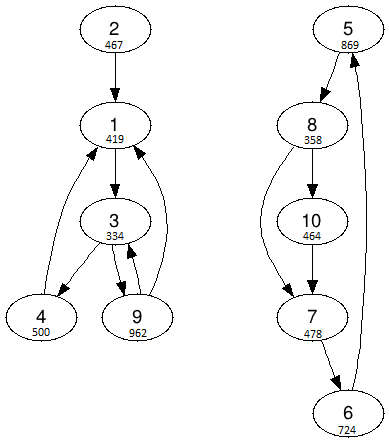 Input.txt:
104194673345008697244783589624641 32 13 43 94 15 86 57 68 78 109 19 310 70 0Результат работы программы:output.txt:3 2 8 3Вывод:В ходе выполнения лабораторной работы была решена задача на графы. Было изучено понятие компоненты связности и ее применение в нахождении минимального количества множеств подграфов, охватываемых все вершины этого графа. Так же был рассмотрен поиск обходом по графу в глубину, изученный ранее в лабораторной работе № 2.